Long service interview with Bongiwe NyilikaWhat is your nameBongiwe NyilikaWhat is your position at KBC Health & Safety?Human Capital AdministratorWhat is your professional background?I have worked in Administration positions with my previous Companies and as an Outbound Telemarketer. I joined KBC as a Data Capturer. In 2017 I moved to be a Central Bookings Administrator. In 2018 I became a Support Administrator and finally in 2019 moved to the HR Department.How long have you been with KBC Health & Safety?5 YearsHow did you first get involved in KBC Health & Safety’s work?I started working at KBC in 2016 as a Data Capturer.What was the field of safety like when you first started with KBC Health & Safety?It was the first time I was exposed to a Health and Safety environment, so I was quite impressed.In looking back, have you seen many changes in the field over those years?Yes, it keeps getting even better with the years in a positive way.What are some of your fondest KBC Health & Safety memories of the past 5 years?I have met different kinds of people at KBC. Most have made me believe in myself as they believed in me more and have helped me grow with the Company. I will always appreciate that.Please share one memory of a funny situation/scenario that you’ve encountered thanks to KBC Health & Safety, over the last 5 years.There have been several scenarios that have been funny to me in the last 5 years. Not going into detail, most of them are when I used to be a Central bookings Admin in the Support department. The Clients that I dealt with daily always made my days. The Team that I also worked with then was always jovial and funny.Describe what KBC Health & Safety means to you, on a personal level, in 15 words or less.KBC Health & Safety is a Home away from home. Flexible, relaxed work environment is what I love the most about this Company.We wish you many more to come.Please attach a photo of yourself(Photo attached below)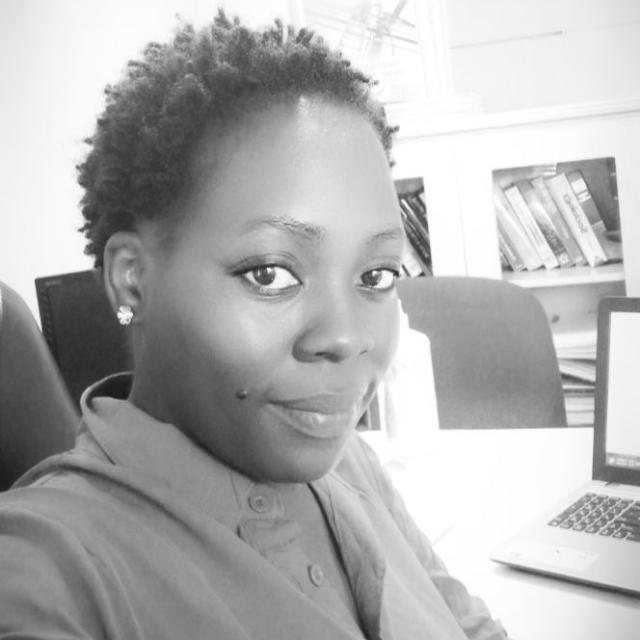 